.Intro: Start dance after 8 Counts.Section One: Side triple step x 2, Shuffle fwd x 2Section Two: Toe & Toe & Heel & Heel, fwd rock, shuffle back.Section Three: Shuffle Back, back rock, pivot 1/8th left x 2Section Four: Touch Touch, behind & Cross x 2START AGAIN & SING ALONGThe Little Shirt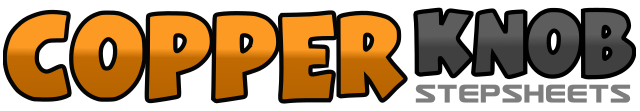 .......Count:32Wall:4Level:Beginner.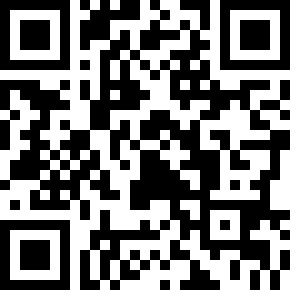 Choreographer:Audrey Watson (SCO) - September 2009Audrey Watson (SCO) - September 2009Audrey Watson (SCO) - September 2009Audrey Watson (SCO) - September 2009Audrey Watson (SCO) - September 2009.Music:Little Shirt Me Mother Made For Me - Hugo DuncanLittle Shirt Me Mother Made For Me - Hugo DuncanLittle Shirt Me Mother Made For Me - Hugo DuncanLittle Shirt Me Mother Made For Me - Hugo DuncanLittle Shirt Me Mother Made For Me - Hugo Duncan........1&2Step right to right side, step left next right, step right next left.3&4Step left to left side, step right next left, step left to left side.5&6Shuffle fwd on right, left, right.7&8Shuffle fwd on left, right, left.1&Touch right toe to right side, step right next left.2&Touch left toe to left side, step left next right.3&Touch right heel fwd, step right next left.4&Touch left heel fwd, step left next right.5-6Rock fwd on right, recover back on left.7&8Shuffle back on right, left, right.1&2Shuffle back on left, right, left.3-4Rock back on right, recover fwd on left.5-6Step fwd on right, pivot 1/8th left.7-8Step fwd on right, pivot 1/8th left. (Completes ¼ turn left)1-2Touch right toe front, touch right toe to right side.3&4Step right behind left, step left to left side, cross right over left.5-6Touch left toe front, touch left toe to left side.7&8Step left behind right, step right to right side, cross left over right.